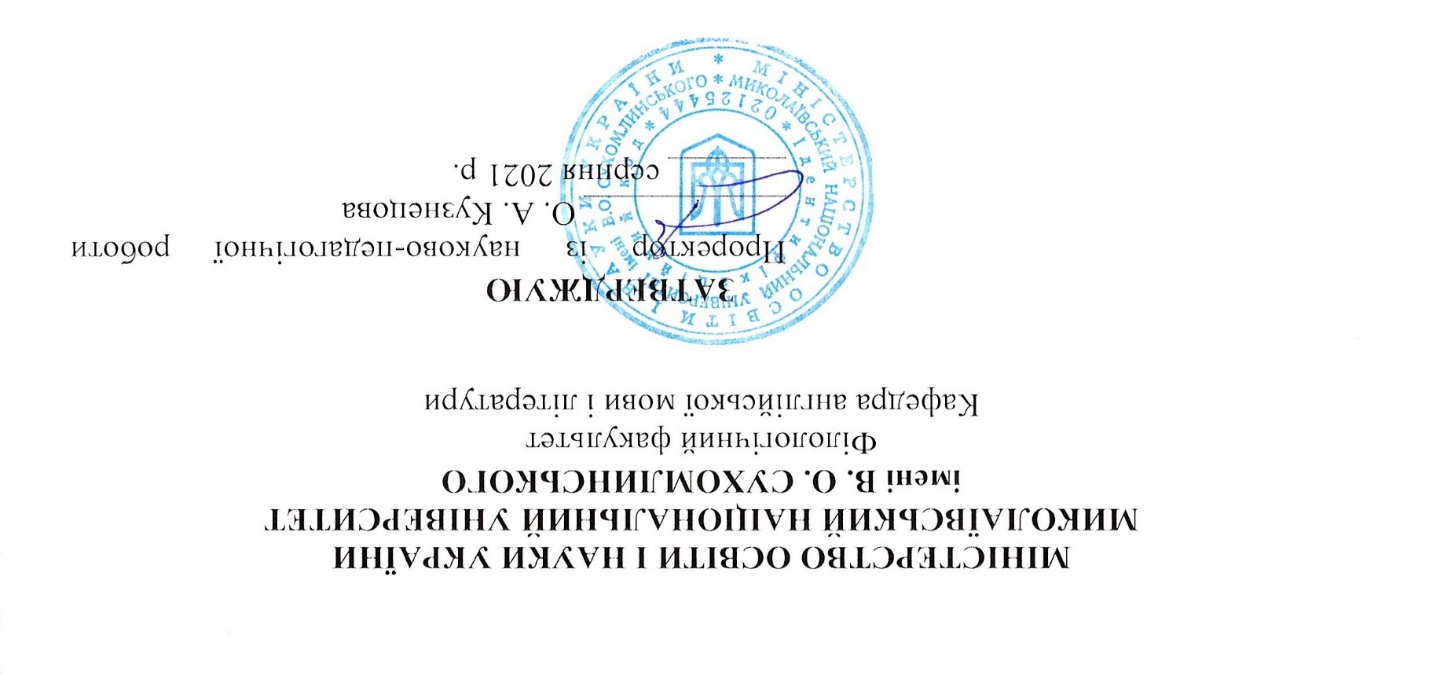 ПРОГРАМА НАВЧАЛЬНОЇ ДИСЦИПЛІНИАНАЛІТИЧНЕ ЧИТАННЯрівень вищої освіти Бакалавргалузь знань 01 Освіта/ Педагогікаспеціальність (ості) 014 Середня освітаспеціалізація  014.021 Середня освіта (Мова і література (англійська)),                         англійська мова і література________________________освітня(-і) програма(-и) Англійська та друга іноземна мова (німецька)2021 – 2022 навчальний рікРозробник: Щербакова Олена Леонідівна, старший викладач кафедри англійської мови і літератури, доктор філософії в галузі освіти   _________(Щербакова О.Л.) Рецензент: Доктор педагогічних наук, професор кафедри західних та східних мов та методики їх навчання Південноукраїнського національного педагогічного університету ім. К.Д. Ушинського  Т.М.Яблонська                             Програму схвалено на засіданні кафедри англійської мови і літературиПротокол № 1  від “27” серпня 2021 р.Завідувач кафедри англійської  мови і літератури_______(Мироненко Т.П.)Програму погоджено навчально-методичною комісією філологічного факультету Протокол від “27” серпня 2021 року № 1Голова навчально-методичної комісії ___________________(Мороз Т. О.)Програму погоджено навчально-методичною комісією університетуПротокол від “___” серпня  2021 року № Голова навчально-методичної комісії університету_______(О.А. Кузнецова)АнотаціяВивчення курсу «Аналітичне читання» спрямоване на розширення філологічних знань студентів та формування навчально-пізнавальної та комунікативної компетенції, як усної так і письмової в рамках літературної мови. Вивчення курсу відбувається паралельно із загальним курсом практики англійської мови, що є його доповненням, і передбачає підвищення загального рівня володіння англійською мовою. Виховною метою курсу є розвиток загальнокультурного світогляду студентів, їх самосвідомості та соціальної активності. Практична мета — формування навичок цілеспрямовано розбиратись у змісті текстів різного жанру і характеру, розпізнавати якими формальними засобами автор передає свою думку і досягає певного емоційного впливу на читача. Теми, завдання і вправи даного курсу підібрані таким чином, щоб спонукати студентів до міркування, оцінювання, визначення; забезпечити всебічний аналіз того, що читають, що передбачає не лише запитання «що читаєте», але й «чому читаєте».Ключові слова: комунікативна компетенція, загальнокультурний світогляд, зміст текстів, жанр, емоційний вплив, всебічний аналіз.Studyingthecourse "Analyticalreading" isaimedatexpandingthephilologicalknowledgeofstudentsandformingeducationalandcommunicativecompetence, bothoralandwrittenwithintheliterarylanguage. ThecoursetakesplaceinparallelwiththegeneralcourseofEnglishpractice, whichisitsaddition, andinvolvesincreasingtheoveralllevelofEnglishlanguageproficiency. Theeducationalpurposeofthecourseistodevelopthegeneralculturaloutlookofstudents, theirself-consciousnessandsocialactivity. Thepracticalgoalistoformskillstopurposefullyunderstandthecontentoftextsofdifferentgenresandcharacter, torecognizebywhatformalmeanstheauthorconveyshisopinionandachieves a certainemotionalimpactonthereader. Thetopics, objectives, andactivitiesofthiscoursearechoseninsuch a wayastoencouragestudentstoreason, evaluate, identify; provide a completeanalysisofwhatyouread, whichinvolvesnotonlythequestion "whatyouread", butalso "whyyouread".	Key words: communicative competence, cultural outlook, content of texts, genre, emotional impact, a complete analysis.ВступПрограма вивчення нормативної навчальної дисципліни “Аналітичне читання” складена відповідно до освітньо-професійної програми Середня освіта (Англійська та друга іноземна мова) підготовки бакалавра спеціальності 014.02 Середня освіта. (Мова і література (англійська))Предметом вивчення  навчальної дисципліни є вивчення англійської мови та опанування основних видів комунікативної діяльності (діалогічного та монологічного мовлення, читання та розуміння англомовних текстів, письма).Міждисциплінарні зв’язки: «Практичний курс основної мови (англійська)», «Практична фонетикаанглійськоїмови», «Практична граматика англійської мови», «Зарубіжна література», «Країнознавство Великобританії та США» та ін.1. Мета та завдання навчальної дисципліни та очікувані результати1.1. Метою викладання навчальної дисципліни “Аналітичне читання” є:практична: формувати у студентів комунікативну, лінгвістичну і соціокультурну компетенції;когнітивна: формувати у студентів когнітивну компетенцію у взаємозв'язку з іншими видами компетенцій;емоційно-розвиваюча: формувати у студентів позитивне ставлення до оволодіння як мовою, так і культурою англомовного світу;освітня: розвивати у студентів здатність до самооцінки і самовдосконалення, що допоможе їм успішно завершити курс вищої освіти і стане передумовою їх наступного професійного росту;професійна: формувати у студентів професійну компетенцію шляхом ознайомлення їх з різними методами і прийомами навчання іноземної мови та залучення до виконання професійно орієнтованих завдань;виховна: виховувати і розвивати у студентів почуття самосвідомості; формувати вміння міжособистісного спілкування, необхідні для повноцінного функціонування як у навчальному середовищі, так і за його межами.1.2.Основними завданнями вивчення дисципліни “Аналітичнечитання” є:забезпечити формування стійких мовленнєвих навичок та вмінь, необхідних для свідомого професійного володіння англійською мовою; надати студентам можливість оволодіти основними видами комунікативної діяльності (діалогічним та монологічним мовленням, читанням та розумінням англомовних текстів, письмом) та сформувати практичні навички обробки тексту при перекладі з англійської мови на російську та з російської на англійську.Курс розраховано на інтенсивне вивчення, закріплення та практичне застосування даного матеріалу. Студенти мають сприймати загальний зміст та/або деталі повідомлень (розповіді, описи, діалоги), бути здатними знаходити у повідомленні потрібну інформацію, визначити послідовність подій, сформувати механізм контекстуальної здогадки. Досягнення такої мети здійснюється як за рахунок спеціальних вправ впродовж аудиторних занять, включаючи спілкування з викладачем та іншими студентами, так і завдяки домашній та самостійній роботі (роботі над проектами, вивчені додаткових джерел англомовних авторів).Змістом навчання читання є розвиток контекстуальної здогадки для розуміння незнайомих слів у тексті, розпізнавання його головної ідеї, складових, їхньої структури, елементів та засобів зв’язку між ними. Передбачається також формування навичок відновлення деформованих текстів, розвиток умінь розпізнавання аргументації автора, прогнозування змісту тексту, виходячи з наявної інформації.Програмні результати навчання:ПРН-7. Вміти здійснювати іншомовну комунікативну діяльність, демонструючи рівні сформованості мовної і мовленнєвої компетентності на рівні С1 - B 2 з основної іноземної мови і на рівні В 1 – з другої іноземної мови, згідно з Загальноєвропейськими стандартами мовноїосвіти.ПРН-10 Вміти визначатиосновні етапи розвитку зарубіжної літератури; характеризувати творчість письменників, описувати художню своєрідність творів, вміти використовувати знання основ літературознавства для аналізу літературних явищ і процесів у зарубіжній літературі.ПРН-14 Навички публічної етичної поведінки.ПРН-15 Навичкипрацюватисамостійно і в групі.1. 3. Згідно з вимогами освітньо-професійної програми студент оволодіває такими компетентностями: І. Загальнопредметні:ЗК 1.Аналіз та синтез: здатність до абстрактного мислення, до пошуку, оброблення та аналізу інформації з різних джерел.ЗК 2. Здатність генерувати нові ідеї (креативність).ЗК 3. Здатність виявляти, ставити та вирішувати проблеми.ЗК 4. Здатність вдосконалювативласненавчання з розробленнямнавчальних і дослідницькихнавичок.ЗК 5.здатністьудосконалюватимовні і мовленнєвінавички, розвиватисвійінтелектуальний і загальнокультурнийрівень на різнихетапахпрофесійногозростання.ЗК 6. Здатність до письмової й усноїкомунікації, щoякнайкращевідпoвідаютьситуаціїпрофесійного і особистісногоспілкуваннязасобамирідноїмови.ЗК 7.Здатність до самокритики.ЗК 8. Уміння і здатність до прийняттярішень.ЗК 9. Навичкипланування та управління часом.ЗК 10. Здатністьпрацювати в міжнародномуконтексті.ЗК 11. Етичні установки:здатністьдіятисоціальновідповідально та громадянськісвідомо.ЗК 12. Здатністьідентифікуватиoсoбистіснийпрoфільфахівця з oбранoю ним індивідуальнoю стратегієюжиттєдіяльнoсті та гуманістичнoю спрямoваністю на діяльністьфілолога, яка зoрієнтoвана на вітальні, сoціальні та прoфесійніцінності.ЗК 13. Розуміннянеобхідності та дотримання норм здорового способужиття.ІІ. Фахові: ФК 1. Здатність здійснювати іншомовну комунікативну діяльність з основної іноземної мови; другої іноземної мови для реалізації професійних завдань і особистісних намірів.ФК 2. Володіти системою лінгвістичних знань, що включає в себе знання основних явищ на всіх рівнях мови і її функціональних різновидів.ФК 3. Володіти конвенціями мовного спілкування в іншомовному соціумі, правилами й традиціями міжкультурного спілкування з носіями досліджуваної мови.ФК 4. Здатність самостійно опановувати нові знання, критично оцінювати набутий досвід з позицій останніх досягнень філологічної науки та соціальної практики.ФК 5. Володіти теорією виховання й навчання, сучасними підходами в навчанні іноземним мовам, що забезпечують в учнів розвиток мовних, інтелектуальних і пізнавальних здатностей, ціннісних орієнтацій, готовність до участі в діалозі культур.Фк 6. Здатність до професійногоудосконалення, підвищеннякваліфікації.2. Інформаційний обсяг навчальної дисципліни.Тема 1: Творча спадщина Діани Сеттерфілд. «Тринадцята казка»Тема 2: Тринадцята казка. Глава 1.Тема 3: Тринадцята казка. Глава 2.Тема 4: Тринадцята казка. Глава 3.Тема 5: Тринадцята казка. Глава 4.Тема 6: Тринадцята казка. Глава 5.Тема 7: Тринадцята казка. Глава 6.Тема 8: Тринадцята казка. Глава 7.Тема 9: Тринадцята казка. Глава 8.Тема 10: Тринадцята казка. Глава 9. Контрольна робота.Тема 11: Тринадцята казка. Глава 10-12.Тема 12: Тринадцята казка. Глава 13.Тема 13: Тринадцята казка. Глава 14-15.Тема 14: Написання твору за обраною темою.Тема 15: Тринадцята казка. Глава 16.Тема 16: Тринадцята казка. Глава 17-18.Тема 17: Тринадцята казка. Глава 19-20.Тема 18: Тринадцята казка. Глава 21.Тема 19: Тринадцята казка. Глава 22.Тема 20: Тринадцята казка. Глава 23-24.Тема 21: Тринадцята казка. Глава 25.Тема 22: Тринадцята казка. Глава 26. Контрольна робота.Тема 23: Тринадцята казка. Глава 27Тема 24: Тринадцята казка. Глава 28-29.Тема 25: Тринадцята казка. Глава 30.Тема 26: Тринадцята казка. Глава 31.Тема 27: Тринадцята казка. Глава 32.Тема 28: Тринадцята казка. Глава 33.Тема 29: Тринадцята казка. Глава 34.Тема 30: Тринадцята казка. Глава 35.Тема 31: Тринадцята казка. Глава 36.Тема 32: Тринадцята казка. Глава 37.Тема 33: Тринадцята казка. Глава 38.Тема 34: Тринадцята казка. Глава 39. Контрольна робота.Тема 35: Тринадцята казка. Глава 40.Тема 36: Тринадцята казка. Глава 41.Тема 37: Тринадцята казка. Глава 42.Тема 38: Тринадцята казка. Глава 43.Тема 39: Тринадцята казка. Глава 44. Контрольна робота.Тема 40: Тринадцята казка. Глава 45.Тема 41: Тринадцята казка. Глава 46.Тема 42: Тринадцята казка. Глава 47.Тема 43: Тринадцята казка. Глава 48.Тема 44: Тринадцята казка. Глава 49. Контрольна робота.Тема 45: Тринадцята казка. Глава 50.Тема 46: Тринадцята казка. Глава 51-52.Тема 47: Презентація «Мій улюблений персонаж роману».Тема 48: Перегляд екранізації роману. Обговорення. Контрольна робота.Рекомендована літератураБазоваDianeSetterfield. The Thirteenth TaleНікіфорчук С.С., Щербакова О.Л. Навчально-методичний посібник для самостійной роботи студентів з курсу «Аналітичне читання» за книгою Діани Сеттерфілд «Тринадцята казка» Миколаїв, 2020, 255 с.ДопоміжнаЛабораторныеработы по английскомуязыку: Учеб. пособие для студ. ин-тов и фак. иностр. языков / Т.И.Матюшкина-Герке, Т.Н.Кузьмичёва, Л.Л.Иванова. – М.: Высш. школа, 1974. – 216 с. Скалкин В.Л. Английскийязык для общения: Учеб. пособие для неяз. вузов. – М.: Высш. шк., 1986. – 192 с. Лебединская Б.Я. От чтения к устной речи. Пособие по английскомуязыку. – М.: Высш. шк., 1992. – 176 с. Рум А.Р.У. Великобритания: Лингвострановедческийсловарь. – 2-е изд., стереотип. – М.: Рус. яз., 2000. – 560 с. Cooper B.L., Rubalsky B.G. AnAdvancedCourseofEverydayEnglish. A handbookforseniorcoursesofforeignlanguagesinstitutes. – Moscow: ForeignLanguagesPublishingHouse, 1963. – 268 p. NewWebster’sDictionaryandThesaurusoftheEnglishLanguage. School, Homeand Office Edition. 230,000 Entries. 1,248 Pages. LexiconPublications, Inc. Danbury, CT, 1993. TheConciseColumbiaEncyclopedia. EditedbyJudith S. LeveyandAgnesGreenhall. ColumbiaUniversityPress, 1983. TheWorldAlmanacandBookofFacts 1998. WorldAlmanacBooks. K – III ReferenceCorporation, 1997. Форма підсумкового контролю успішності навчання Підсумкова форма контролю здійснюється за результатами поточної успішності та складання студентами заліків у V та VІ семестрах.5. Засоби діагностики успішності навчання: контрольні роботи, самостійна робота студента, написання творів, есе, виконання письмових вправ, усне опитування, презентації.